   עיריית רחובות קריית חינוך שש שנתית     ע"ש  אהרון קציראישור הורים על השתתפות בנכם /בתכם בבחינת בגרות מעשית בחינוך -גופני שכבה י"בבנך/בתך  ייבחן בבחינת בגרות בחינוך גופני מעשי שכבה י"ב.הבחינה תתקיים ביום חמישי 19.3.2020 בספור טק  רחוב: אלוף פרי רחובות.בין השעות 7:45-13:00יש להצטייד בתלבושת ספורט (חולצת תלבושת "קציר") ,נעלי ספורט, כובע, קרם הגנה , אוכל ושתייה לכל היום.בהצלחה!!בכבוד רב,יהודית פלבנרמנהלת קריית חינוך "קציר"אל:  מנהל/ת ביה"ס יהודית פלבנרמאת:  הורי התלמיד/ה ________________________    לומד/ת בכיתה _______הריני לאשר יציאת בני/בתי להבחן  בבחינת בגרות בחינוך-גופני מעשית  שתתקיים  ביום חמישי 19.3.2020  בספור טק רחוב: יעקב פרי רחובות בין השעות: 7:45-13:00נא לסמן ב-x  במקום המתאים: לפי מיטב ידיעתי בני/בתי כשיר מבחינה בריאותית ויכול להשתתף בפעילות הנ"ל ולא חל שום שינוי במצבו/ה הבריאותי לאחרונה.יש לבני/בתי מגבלות בריאותיות שאינן מונעות השתתפות בפעילות הנ"ל - מצורף אישור רפואי לכך.לבני/בתי מגבלות בריאותיות המגבילות / מונעות את השתתפותו/ה בפעילות הנ"ל – מצורף אישור  רפואי לכך.   הריני מאשר לצלם את בני/בתי עבור שידורי טלוויזיה, אתרי אינטרנט עיתונות ואמצעי מדיה שונים. הערות:_____________________________________________________שם האב / האם _________________חתימה _____________________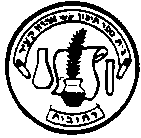 